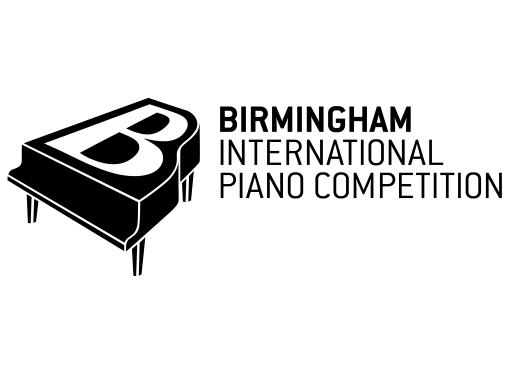 2024 BIRMINGHAM INTERNATIONAL PIANO COMPETITIONApplication FormPERSONAL DETAILSEDUCATIONPlease give details of secondary and tertiary education in music and other subjectsREPERTOIRECandidates have almost entirely free choice of programme across the 3 rounds, and may repeat repertoire freely so as to offer their strongest possible programme at every stage, and particularly in the final. However, there is one stipulation, which is that a Beethoven Sonata must be included at some point over the three rounds.Competitors must provide the following information:Repertoire: all titles in full, including (where applicable): Key, Opus numberAny other name by which the piece(s) is/are knownDurations: the exact duration of their chosen works (as performed by them). Please note: any performance which exceeds the overall time allowed will be subject to a time penalty. Programme duration will be assessed as the time taken from the first note of the performance to the last note played, including breaks between movements and works.First Round – deadline Friday April 12, 2024Video submission onlyFree-choice programme, not exceeding 30 minutes (a Beethoven Sonata must be included in at least one round)Whole works or whole movements of works only; no excerpts permittedPlease include YouTube link to video performance in application email to BIPC. The video should be set as ‘Unlisted’Video recordings can run straight through, as in a live recital, or each work/movement may be recorded separately. In the case of the latter, each recording must be stitched together by the applicant to form one long video for submission to the competitionVideos should not be edited within a work or movement, and any such applications will be disqualifiedIt must be possible to identify the candidate in the videoThe First Round will be adjudicated by a panel that does not include the Jury for the Second Round and Final. A maximum of 25 competitors will be selected to go forward to the Second Round.Second Round – Saturday June 22 – Sunday June 23, 2024Free-choice programme, not exceeding 30 minutes (a Beethoven Sonata must be included in at least one round)Repertoire may be identical/different/somewhat different to that offered in the First RoundWhole works or whole movements of works only; no excerpts permittedThree competitors will be selected to go forward to the Final Round.Final Round – Sunday 3rd July, 2.30pmFree-choice programme, not exceeding 40 minutes (a Beethoven Sonata must be included in at least one round)Programmes may contain any repertoire offered in the previous two rounds, but competitors should bear in mind that some members of the Jury might hear both the Second Round and the Final Round.SUPPORTING DOCUMENTSPlease make sure you include the following items with your application:	Repertoire for all three rounds of the Competition	Copy of your birth certificate or passport	Photograph	CV: a list of scholarships or awards for study, prizes won, significant performances, commercial      recordings, etc: do not repeat information given above under ‘Education’	A reference letter from a musician of standingAll of the above items must be received before the application deadline. Please note that candidates will need to pay £35 application fee upon submission of their application to BIPC. You will find the payment link on the ‘Events and Prizes’ page of the website. Entries will only be valid once payment has been received.The closing date for receipt of completed applications is Friday April 12, 2024 at 23.59pm.TERMS AND CONDITIONSCompetitionApplicants are required to give full details of their programme for every stage of the competition. Any changes to programmes following the application deadline will be put to the Jury.Applicants will be notified of the results of the First Round (video round) by no later than Friday May 17, 2024.Competitors will be allocated a performance time and must register at the venue at least 30 minutes before they are due to start playing. Those arriving after their allocated time will be heard only at the discretion of the Jury.At each stage, competitors must provide the Jury with copies of the pieces to be performed. In the case of the First Round, either IMSLP links or scans of physical scores will be accepted and should be attached to the application email. Competitors are expected to play their programmes in the exact order originally submitted and from memory. Contemporary works may be played from the score, and any other requests to play from the score will be put to the Jury. Both the Second Round and the Final Round will be open to a public audience. The winner of the First Prize in the Final Round will not be eligible to enter the competition in any succeeding year.AdjudicationThe Jury reserve the right to withhold any or all of the prizes (with the exception of the Audience Prize) should a suitable standard of performance not be reached. The decisions of the Jury are final. There is no appeal against their decisions, and no correspondence will be entered into.Media consentBy applying to the competition you are giving the Competition the right to use any image(s) submitted and/or any images taken, for publicity and promotional use for not less than 5 years. The Competition reserves the right to broadcast, televise or record any stage of the competition, without the competitor claiming fees.I hereby agree to the above terms and conditions.TitleSurnameFirst Name(s)Date of BirthNationalityPermanent UK AddressPermanent UK AddressPermanent UK AddressPermanent UK AddressPermanent UK AddressHome TelephoneMobile NumberEmail AddressInstitutionCourseDateWorkComposerDurationWorkComposerDurationWorkComposerDurationDateSignature of Applicant